Здравствуйтеуважаемые родители / законные представители!!!Вы хотите получить для своего ребенка Сертификат дополнительного образования?Сертификат ДО – это персональная реестровая запись Вашего ребенка, то есть специальный номер, который даёт возможность ребенку обучаться в кружках и секциях дополнительного образования за счёт государства.Кто получает сертификат?Каждый ребенок города Хабаровска в возрасте от пяти до восемнадцати лет.Где получают Сертификат (с  сентября 2019 г.)Какие документы нужны для Сертификата?Свидетельство о рождении ребенка или Паспорт гражданина России, если ребенку 14 лет или более;СНИЛС ребенка;Паспорт гражданина России родителя /законного представителя;Документ, содержащий сведения о регистрации ребенка по месту жительства или пребывания;Контактные данные родителей / законных представителей.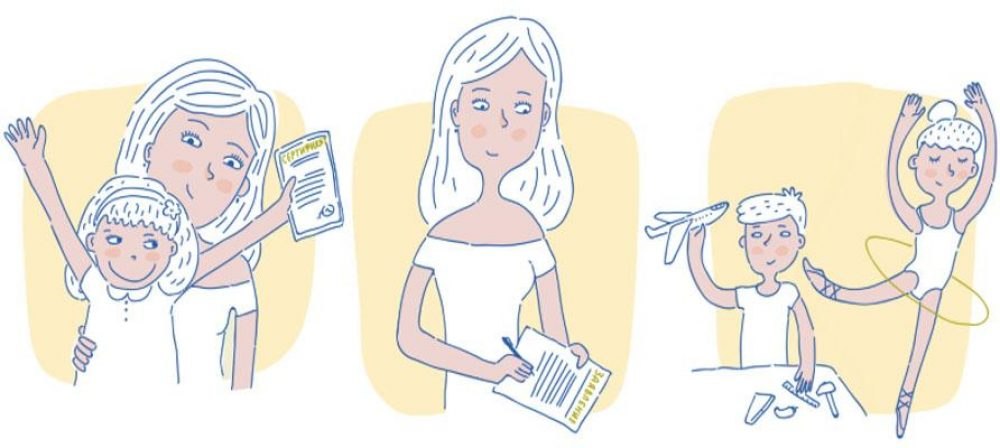 Если Вы определились с организацией:Если Вы не определились с организацией:Обратитесь в интересующую Вас образовательную организацию, предъявите специалисту необходимые документу, выберите интересующий кружок или секцию, ознакомьтесь с образовательной программой и условиями обучения.Воспользуйтесь Интернет навигатором 27.pfdo.ru ознакомьтесь с перечнем программ и организаций дополнительного образования, сделайте свой выбор.